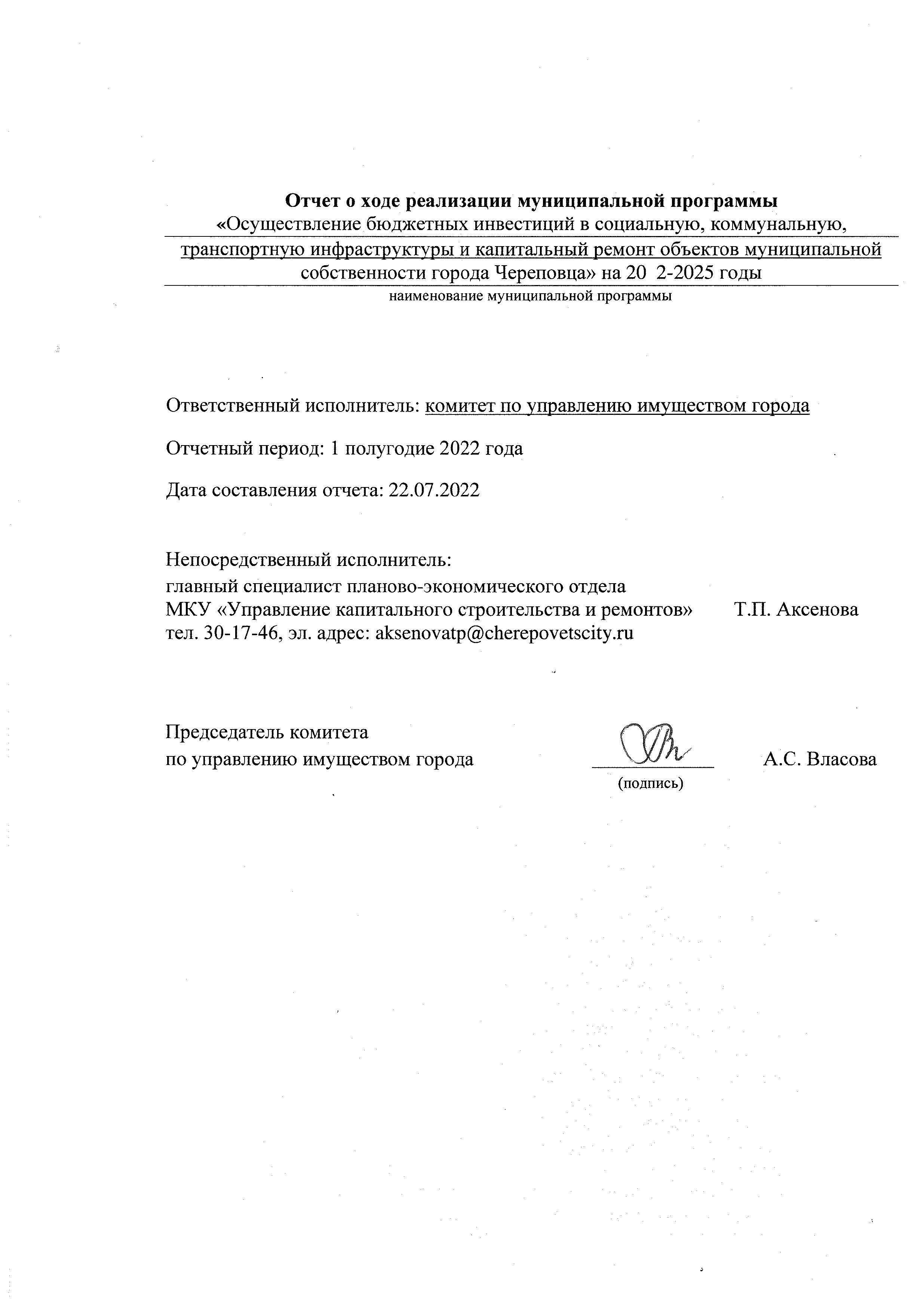 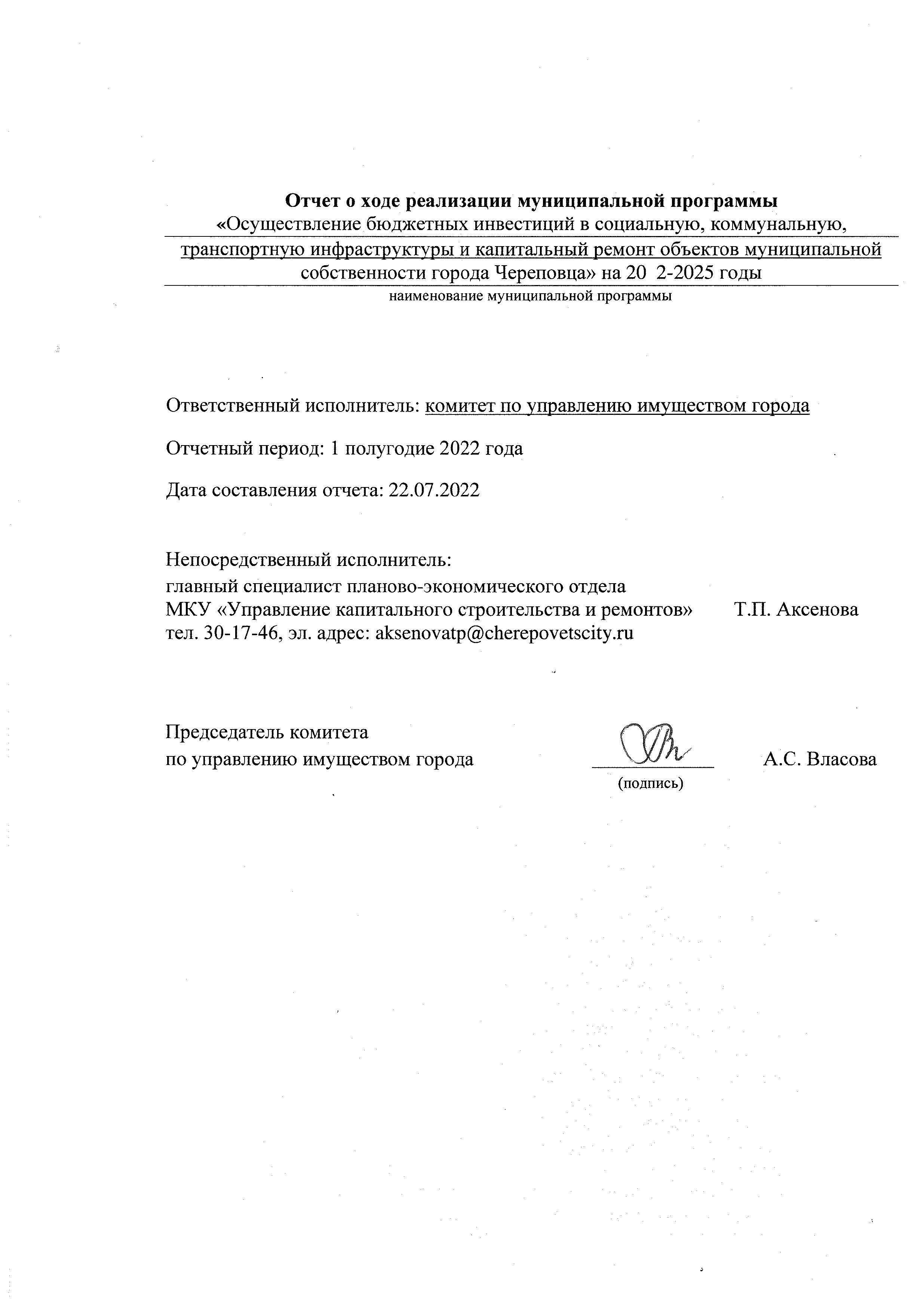 1. Результаты реализации муниципальной программы, достигнутые за первое полугодие текущего финансового года, и ожидаемые итоги реализации муниципальной программы на конец текущего финансового годаМуниципальная программа: «Осуществление бюджетных инвестиций в социальную, коммунальную, транспортную инфраструктуры и капитальный ремонт объектов муниципальной собственности города Череповца» на 2022 - 2025 годы» утверждена постановлением мэрии города от 26.10.2021 № 4132 (в редакции постановления мэрии города от 10.06.2022 № 1707) (далее - Программа).Ответственный исполнитель Программы: комитет по управлению имуществом города (далее - КУИ).Соисполнители Программы: муниципальное казенное учреждение «Управление капитального строительства и ремонтов» (далее - МКУ «УКСиР»); муниципальное автономное учреждение «Череповец-Проект» (далее - МАУ «Череповец-Проект»).Цель Программы: развитие социальной, коммунальной, транспортной инфраструктур для повышения уровня и качества жизни населения города.Задачи Программы:строительство, реконструкция и модернизация объектов муниципальной собственности, в том числе по сферам: дорожное хозяйство, образование, физическая культура и спорт, коммунальное хозяйство, культура, другие вопросы в области национальной экономики, благоустройство;капитальный ремонт объектов муниципальной собственности, в том числе по сферам: образование, дорожное хозяйство, жилищно-коммунальное хозяйство, культура, другие общегосударственные вопросы, другие вопросы в области национальной экономики; физическая культура и спорт, национальная безопасность и правоохранительная деятельность;организация и контроль проведения работ по капитальному строительству, реконструкции, модернизации и капитальному ремонту объектов муниципальной собственности.1. Конкретные результаты реализации Программы, достигнутые за первое полугодие 2022 года, сведения о достижении целевых показателей (индикаторов) Программы с указанием сведений о порядке сбора  информации и методике расчета значений целевых показателей (индикаторов), сведения об ожидаемых итогах реализации муниципальной программы на конец текущего финансового года представлены в таблице 1 «Сведения о достижении значений целевых показателей (индикаторов)» и таблице 1а «Сведения о сборе информации и методике расчете целевых показателей (индикаторов) муниципальной программы /подпрограмм».В первом полугодии 2022 года реализация муниципальной программы «Осуществление бюджетных инвестиций в социальную, коммунальную, транспортную инфраструктуры и капитальный ремонт объектов муниципальной собственности города Череповца» на 2022-2025 годы» (постановление мэрии города от 26.10.2021 № 4132) обеспечила достижение следующих результатов:1.1. В рамках решения задачи «Строительство, реконструкция и модернизация объектов муниципальной собственности, в том числе по сферам: дорожное хозяйство, образование, физическая культура и спорт, коммунальное хозяйство, культура, другие вопросы в области национальной экономики, благоустройство» введены в эксплуатацию 4 объекта:- образование - 2 объекта;- физическая культура и спорт- 1 объект;- другие вопросы в области национальной экономики - 1 объект;- целевой показатель по вводу в эксплуатацию объектов строительства, реконструкции и модернизации к общему числу запланированных к сдаче в эксплуатацию объектов муниципальной собственности капитального строительства, реконструкции и модернизации будет достигнут 100% по итогам года.1.2. В рамках решения задачи «Капитальный ремонт объектов муниципальной собственности, в том числе по сферам: образование, дорожное хозяйство, жилищно-коммунальное хозяйство, культура, другие общегосударственные вопросы, другие вопросы в области национальной экономики; физическая культура и спорт, национальная безопасность и правоохранительная деятельность» завершены работы на 1 объекте, в том числе по сферам:- дорожное хозяйство - 1 объект;- целевой показатель по выполнению работ по капитальному ремонту объектов к общему числу запланированных к капитальному ремонту объектов муниципальной собственности будет достигнут 100% по итогам года.1.3. В рамках решения задачи «Организация и контроль проведения работ по капитальному строительству, реконструкции, модернизации и капитальному ремонту объектов муниципальной собственности»:- ввод в эксплуатацию объектов строительства, реконструкции и модернизации к общему числу запланированных к сдаче в эксплуатацию объектов муниципальной собственности капитального строительства будет достигнут 100% по итогам года;- выполнения работ по капитальному ремонту объектов к общему числу запланированных к капитальному ремонту объектов муниципальной собственности (без учёта объектов, на которые выделены средства на разработку только проектной документации на капитальный ремонт) будет достигнут 100% по итогам года.2. Непосредственные результаты реализации основных мероприятий Программы, перечень основных мероприятий (мероприятий), выполненных и не выполненных (с указанием причин) за первое полугодие 2022 года представлены в таблице 2 «Сведения о степени выполнения основных мероприятий муниципальной программы, подпрограмм и ведомственных целевых программ».3. Результаты использования бюджетных ассигнований городского бюджета и иных средств на реализацию Программы по состоянию на 1 июля 2022 года представлены в таблице 3 «Отчет об использовании бюджетных ассигнований городского бюджета на реализацию муниципальной программы» и таблице 4 «Информация о расходах городского, федерального, областного бюджетов, внебюджетных источников на реализацию целей муниципальной программы города».2. Информация о внесенных ответственным исполнителем в первом полугодие текущего финансового года изменениях в муниципальную программу с указанием причин изменений В постановление мэрии города от 26.10.2021 № 4132 «Об утверждении муниципальной программы «Осуществление бюджетных инвестиций в социальную, коммунальную, транспортную инфраструктуры и капитальный ремонт объектов муниципальной собственности города Череповца» на 2022-2025 годы» в муниципальную программу на 2022 – 2024 годы» по состоянию на 01.07.2022 были внесены следующие изменения:2.1. Постановлением мэрии города от 08.02.2022 № 250 «О внесении изменений в постановление мэрии города от 26.10.2021 № 4132» внесены изменения в соответствии с уведомлением Департамента строительства Вологодской области от 27.01.2022 об изменении лимитов бюджетных обязательств по распорядительному лицевому счету на 2022 год и письмом комитета по управлению имуществом города от 28.01.2022 № 08-01-35-1/61 о перераспределении средств по объектам капитального строительства и капитального ремонта внесены изменения в части:- финансирования за счет средств городского и областного бюджетов на 2022 год по объектам капитального строительства и капитального ремонта;- целевых показателей (индикаторов) Программы на 2022 год в части объектов капитального строительства.2.2. Постановлением мэрии города от 02.03.2022 № 469 «О внесении изменений в постановление мэрии города от 26.10.2021 № 4132» внесены изменения в соответствии с решением  Череповецкой городской Думы от 15.02.2022 № 13 «О внесение изменений в решение Череповецкой городской Думы от 07.12.2021 № 188 «О  городском бюджете на 2022 год и плановый период 2023 и 2024 годов» и протоколом заседания экспертного совета по бюджету и экономической политике в городе от 03.02.2022 № 1 внесены изменения в части:- финансирования за счет средств городского и областного бюджетов на 2022-2023 годы по объектам капитального строительства;- финансирования за счет средств городского и областного бюджетов на 2022 год по объектам капитального ремонта;- целевых показателей (индикаторов) Программы на 2022-2024 года в части объектов капитального строительства;- целевых показателей (индикаторов) Программы на 2022 год в части объектов капитального ремонта;- сведений о порядке сбора информации и методике расчета целевых показателей (индикаторов) Программы.2.3. Постановлением мэрии города от 03.06.2022 № 1610 «О внесении изменений в постановление мэрии города от 26.10.2021 № 4132» внесены изменения на основании решения  Череповецкой городской Думы от 26.04.2022 № 46 «О внесение изменений в решение Череповецкой городской Думы от 07.12.2021 № 188 «О  городском бюджете на 2022 год и плановый период 2023 и 2024 годов», протокола заседания экспертного совета по бюджету и экономической политике в городе от 04.04.2022 № 3,  уведомления об изменении лимитов бюджетных обязательств по распорядительному лицевому счету на 2022 год Департамента строительства Вологодской области от 25.04.2022,  уведомления об изменении лимитов бюджетных обязательств на 2022 год Департамента культуры и туризма Вологодской области от 22.04.2022 и писем комитета по управлению имуществом города  от 20.04.2022 № 08-01-35-1/389, от 29.04.2022 № 08-01-35-1/412 и от 06.05.2022 № 08-01-35-1/426 внесены изменения в части:- финансирования за счет средств городского, областного и федерального бюджетов на 2022 год по объектам капитального строительства и капитального ремонта;- финансирования за счет средств городского бюджета на 2022-2024 годы по обеспечению создания условий для реализации муниципальной программы в части МКУ «УКСиР»;- финансирования за счет средств городского бюджета на 2022 год по обеспечению создания условий для реализации муниципальной программы в части МАУ «Череповец-Проект»;- целевых показателей (индикаторов) Программы на 2022 года в части объектов капитального строительства и капитального ремонта;- целевых показателей (индикаторов) Программы на 2024 год в части объектов капитального ремонта;- выделения в отдельные показатели МАУ «Череповец-Проект»: «Количество объектов муниципальной собственности, запланированных к подготовке и/или разработке проектно-сметной документации (включая экспертизу)» и «Количество объектов муниципальной собственности, запланированных к разработке проектно-сметной документации и/или подготовке проекта планировки территории собственными силами в рамках выполнения муниципального задания»;- добавления основного мероприятия 9 «Реализация регионального проекта «Развитие туристической инфраструктуры» (федеральный проект «Развитие туристической инфраструктуры»)».2.4. Постановлением мэрии города от 10.06.2022 № 1707 «О внесении изменений в постановление мэрии города от 26.10.2021 № 4132»  с целью срочного финансирования по объекту «Шекснинский проспект на участке от ул. Рыбинской до Южного шоссе» в пределах лимитов, доведенных уведомлением Департаментом дорожного хозяйства и транспорта Вологодской области от 27.05.2022  с учетом городской доли софинансирования внесены изменения под объемы областного Дорожного фонда в части  финансирования за счет средств городского и областного бюджетов на 2022 год.3. Сведения о планируемых до конца текущего финансового годаизменениях в муниципальной программе с указанием причин, осокращении (увеличении) финансирования и (или) корректировке,досрочном прекращении основных мероприятий (программ)муниципальной программыВ муниципальную программу «Осуществление бюджетных инвестиций в социальную, коммунальную, транспортную инфраструктуры и капитальный ремонт объектов муниципальной собственности  города Череповца» на 2022-2025 годы»  будут внесены изменения на основании решения Череповецкой городской Думы от 24.06.2022 № 89 «О внесение изменений в решение Череповецкой городской Думы от 07.12.2021 № 188 «О  городском бюджете на 2022 год и плановый период 2023 и 2024 годов»,  протокола заседания экспертного совета по бюджету и экономической политике в городе от 02.06.2022 № 4  и проекта поправок в закон Вологодской области «Об областном бюджете на 2022 год и плановый период 2023 и 2024 годов» в части:- финансирования за счет средств городского, областного бюджетов на 2022-2024 годы по объектам капитального строительства;- финансирования за счет средств городского бюджета на 2022-2024 годы и областного бюджета на 2023-2024 годы по объектам капитального ремонта;- финансирования за счет средств городского бюджета на 2022 год по обеспечению создания условий для реализации муниципальной программы в части МКУ «УКСиР»;- финансирования за счет средств городского бюджета на 2022-2023 годы по обеспечению создания условий для реализации муниципальной программы в части МАУ «Череповец-Проект»;- финансирования за счет средств городского бюджета на 2022 год по обеспечению создания условий для реализации муниципальной программы в части УДК;- целевых показателей (индикаторов) Программы на 2022 - 2024 годы в части объектов капитального строительства (показатели 1 и 2);- целевых показателей (индикаторов) Программы на 2022 и 2024 годы в части объектов капитального ремонта (показатели 1 и 3);- целевых показателей (индикаторов) Программы на 2022 - 2024 годы в части показателя 6 (количество объектов муниципальной собственности, запланированных к подготовке и / или разработке проектно-сметной документации (включая экспертизу) и показателя 7 (количество объектов муниципальной собственности, запланированных к разработке проектно-сметной документации и/или подготовке проекта планировки территории собственными силами в рамках выполнения муниципального задания);- в основное мероприятие «Обеспечение создания условий для реализации муниципальной программы» включено УДК для выполнения работ (по иным целям) – 1 проект.4.  Иная необходимая информация для мониторинга и контроля реализации муниципальной программы (при наличии)Иная необходимая информация для мониторинга и контроля реализации муниципальной программы отсутствует. Таблица 1Сведения о достижении значений целевых показателей (индикаторов)* указаны фактические значения показателей в соответствии с отчетной информацией за 2021 год по муниципальной программе «Осуществление бюджетных инвестиций в социальную, коммунальную, транспортную инфраструктуры и капитальный ремонт объектов муниципальной собственности города Череповца» на 2014-2024 годы» (постановление мэрии города от 10.10.2013 № 4813), утратившей силу с 01.01.2022.**Сведения указываются за отчетный период: первое полугодие текущего финансового года.*** показатели 6 и 7 введены с 2022 года.Таблица 1аСведения о сборе информации и методике расчете целевых показателей (индикаторов) муниципальной программы/подпрограммТаблица 2Сведения о степени выполнения основных мероприятий муниципальной программы,подпрограмм и ведомственных целевых программ*сведения указываются за текущий финансовый год в соответствии с в постановление мэрии города от 27.12.2021 № 5042 « О перечне объектов капитального строительства, финансируемых за счет бюджетных ассигнований на осуществление бюджетных инвестиций в форме капитальных вложений, на 2022 год и плановый период 2023 и 2024 годов» (в том числе объект, реализуемый в основном мероприятие 9).	** сведения указываются за текущий финансовый год в соответствии с постановлением мэрии города от 29.12.2021 № 5079 «О перечне объектов капитальных ремонтов на 2022 год и плановый период 2022 и 2024 годов» (в том числе объект, реализуемый в основном мероприятие 4, 7, 8).Таблица 3Отчет об использовании бюджетных ассигнованийгородского бюджета на реализацию муниципальной программы (**) Сведения за счет «собственных» средств городского бюджета указываются за отчетный период: первое полугодие текущего финансового года.Таблица 4Информация о расходах городского, федерального, областного бюджетов, внебюджетных источниковна реализацию целей муниципальной программы города9Здесь и далее в таблице: финансовые показатели указываются в соответствии со сводной бюджетной росписью на отчетную дату.10Здесь и далее в таблице: указываются все внебюджетные источники, в том числе средства муниципальных учреждений от приносящей доход деятельности согласно планам финансово-хозяйственной деятельности на отчетную дату, средства юридических и физических лиц, общественных и иных организаций. (*) Сведения указываются за отчетный период: первое полугодие текущего финансового года.№ п/пНаименование целевого показателя (индикатора) муниципальной программыЕд. измеренияЗначение показателя (индикатора) муниципальной программы, подпрограммы, ведомственной целевой программыЗначение показателя (индикатора) муниципальной программы, подпрограммы, ведомственной целевой программыЗначение показателя (индикатора) муниципальной программы, подпрограммы, ведомственной целевой программыЗначение показателя (индикатора) муниципальной программы, подпрограммы, ведомственной целевой программыОбоснование отклонения значения показателя (индикатора) на конец отчетного года, недостижения или перевыполнения планового значения показателя (индикатора) на конец т.г., других изменений по показателям№ п/пНаименование целевого показателя (индикатора) муниципальной программыЕд. измерениягод, предшествующий отчетному*Текущий год**Текущий год**Текущий год**Обоснование отклонения значения показателя (индикатора) на конец отчетного года, недостижения или перевыполнения планового значения показателя (индикатора) на конец т.г., других изменений по показателям№ п/пНаименование целевого показателя (индикатора) муниципальной программыЕд. измерениягод, предшествующий отчетному*планфакт по состоянию на 1 июляОжидаемое значение на конец года Обоснование отклонения значения показателя (индикатора) на конец отчетного года, недостижения или перевыполнения планового значения показателя (индикатора) на конец т.г., других изменений по показателям123456781Количество объектов муниципальной собственности, утвержденных в перечнях объектов капитального строительства, реконструкции, модернизации и капитального ремонта, в том числе: - капитальное строительство, реконструкция, модернизация;-  капитальный ремонтштукштукштук6148135532231468523022Итоговое значение будет представлено по итогам 2022 годаИтоговое значение будет представлено по итогам 2022 годаИтоговое значение будет представлено по итогам 2022 года2Количество объектов муниципальной собственности, запланированных к сдаче в эксплуатацию по капитальному строительству, реконструкции и модернизации, в том числе по сферам:штук3318420Целевой показатель будет достигнут по итогам 2022 года2- дорожное хозяйствоштук44-4Будет достигнут по итогам 2022 года2- образованиештук6222Будет достигнут по итогам 2022 года2- физическая культура и спортштук-212Будет достигнут по итогам 2022 года2- коммунальное хозяйствоштук1----2- культураштук-----2- связь и информатикаштук-----2-другие вопросы в области национальной экономикиштук1212Будет достигнут по итогам 2022 года2- благоустройствоштук218-10Будет достигнут по итогам 2022 года3Количество объектов муниципальной собственности, запланированных к завершению капитального ремонта, в том числе по сферам:штук7313Целевой показатель будет достигнут по итогам 2022 года3- образованиештук-----3- дорожное хозяйство5111Будет достигнут по итогам 2022 года3- жилищно-коммунальное хозяйствоштук-----3- культураштук11-1Будет достигнут по итогам 2022 года3-другие общегосударственные вопросыштук-----3- другие вопросы в области национальной экономикиштук11-1Будет достигнут по итогам 2022 года3- физическая культура и спортштук-----3- национальная безопасность и правоохранительная деятельностьштук-----4Удельный вес объектов муниципальной собственности, сданных в эксплуатацию после проведения капитального строительства, реконструкции и модернизации, к общему числу запланированных к сдаче в эксплуатацию объектов капитального строительства, реконструкции, модернизации%76,7100-100Целевой показатель будет достигнут 100% по итогам 2022 года5Удельный вес объектов муниципальной собственности, на которых завершен капитальный ремонт, к общему числу объектов, запланированных к завершению капитального ремонта%100,0100-100Целевой показатель будет достигнут 100% по итогам 2022 года6.Количество объектов муниципальной собственности, запланированных к подготовке и / или разработке проектно-сметной документации (включая экспертизу)***штук-20336Целевой показатель будет достигнут по итогам 2022 года7.Количество объектов муниципальной собственности, запланированных к разработке проектно-сметной документации и/или подготовке проекта планировки территории собственными силами в рамках выполнения муниципального задания***штук-17718Целевой показатель будет достигнут по итогам 2022 года№
п/пНаименование целевого показателя (индикатора)Еди-ница изме-ренияОпределение целевого показателя (индикатора)Временные характеристики целевого показателя (индикатора) Алгоритм формирования (формула) и методологические пояснения к целевому показателю (индикатору)Показатель, используемые в формуле Метод сбора информации, индекс формы отчетности Источник получения данных для расчета показателя (индикатора)Ответственный за сбор данных и расчет целевого показателя (индикатора)123456789101Количество объектов муниципальной собственности, утвержденных в перечнях объектов капитального строительства, реконструкции, модернизации и капитального ремонта, в том числе: - капитальное строительство, реконструкция, модернизация;-  капитальный ремонтштукштукштукХарактеризует количество объектов (в том числе переходящих), утвержденных в перечнях капитального строительства и ремонтов, на которых запланировано провести капитальное строительство, реконструкцию, модернизацию, капитальный ремонт, в том числе разработку проектно-сметной документации, проведение инженерно-изыскательских работ, экспертизу проекта (без учета объектов, сданных в эксплуатацию в прошедшем году)1 раз в полгода, ежегодно1 раз в полгода, ежегодно1 раз в полгода, ежегодноАбсолютный показатель, равный суммарному значению объектов, включенных в Программу, в том числе: объектов капитального строительства, реконструкции, модернизации и капитального ремонта, запланированных к проведению в соответствующем году1468333Протоколы заседаний экспертного совета по бюджету и экономической политике в городе, утвержденные перечни объектов капитального строительства и капитальных ремонтовМКУ«УКСиР»МКУ«УКСиР»МКУ«УКСиР»2Количество объектов муниципальной собственности, запланированных к сдаче в эксплуатацию по капитальному строительству, реконструкции и модернизации, в том числе по сферам:штукХарактеризует количество объектов муниципальной собственности, запланированных к сдаче в эксплуатацию в текущем году по капитальному строительству, реконструкции и модернизацииежегодноСуммарное значение количества объектов капитального строительства, реконструкции и модернизации, планируемых к сдаче в эксплуатацию в текущем году 3Разрешение на ввод в эксплуатацию, акты-приемки передачи, акты о приемке выполненных работ (КС-2), справки о стоимости и выполнения работ и затрат (КС-3), муниципальные контрактыМКУ«УКСиР»2- дорожное хозяйствоштукХарактеризует количество объектов муниципальной собственности, запланированных к сдаче в эксплуатацию в текущем году по капитальному строительству, реконструкции и модернизацииежегодноСуммарное значение количества объектов капитального строительства, реконструкции и модернизации, планируемых к сдаче в эксплуатацию в текущем году 3Разрешение на ввод в эксплуатацию, акты-приемки передачи, акты о приемке выполненных работ (КС-2), справки о стоимости и выполнения работ и затрат (КС-3), муниципальные контрактыМКУ«УКСиР»2- образованиештукХарактеризует количество объектов муниципальной собственности, запланированных к сдаче в эксплуатацию в текущем году по капитальному строительству, реконструкции и модернизацииежегодноСуммарное значение количества объектов капитального строительства, реконструкции и модернизации, планируемых к сдаче в эксплуатацию в текущем году 3Разрешение на ввод в эксплуатацию, акты-приемки передачи, акты о приемке выполненных работ (КС-2), справки о стоимости и выполнения работ и затрат (КС-3), муниципальные контрактыМКУ«УКСиР»2- физическая культура и спортштукХарактеризует количество объектов муниципальной собственности, запланированных к сдаче в эксплуатацию в текущем году по капитальному строительству, реконструкции и модернизацииежегодноСуммарное значение количества объектов капитального строительства, реконструкции и модернизации, планируемых к сдаче в эксплуатацию в текущем году 3Разрешение на ввод в эксплуатацию, акты-приемки передачи, акты о приемке выполненных работ (КС-2), справки о стоимости и выполнения работ и затрат (КС-3), муниципальные контрактыМКУ«УКСиР»2- коммунальное хозяйствоштукХарактеризует количество объектов муниципальной собственности, запланированных к сдаче в эксплуатацию в текущем году по капитальному строительству, реконструкции и модернизацииежегодноСуммарное значение количества объектов капитального строительства, реконструкции и модернизации, планируемых к сдаче в эксплуатацию в текущем году 3Разрешение на ввод в эксплуатацию, акты-приемки передачи, акты о приемке выполненных работ (КС-2), справки о стоимости и выполнения работ и затрат (КС-3), муниципальные контрактыМКУ«УКСиР»2- культураштукХарактеризует количество объектов муниципальной собственности, запланированных к сдаче в эксплуатацию в текущем году по капитальному строительству, реконструкции и модернизацииежегодноСуммарное значение количества объектов капитального строительства, реконструкции и модернизации, планируемых к сдаче в эксплуатацию в текущем году 3Разрешение на ввод в эксплуатацию, акты-приемки передачи, акты о приемке выполненных работ (КС-2), справки о стоимости и выполнения работ и затрат (КС-3), муниципальные контрактыМКУ«УКСиР»2- связь и информатикаштукХарактеризует количество объектов муниципальной собственности, запланированных к сдаче в эксплуатацию в текущем году по капитальному строительству, реконструкции и модернизацииежегодноСуммарное значение количества объектов капитального строительства, реконструкции и модернизации, планируемых к сдаче в эксплуатацию в текущем году 3Разрешение на ввод в эксплуатацию, акты-приемки передачи, акты о приемке выполненных работ (КС-2), справки о стоимости и выполнения работ и затрат (КС-3), муниципальные контрактыМКУ«УКСиР»2-другие вопросы в области национальной экономикиштукХарактеризует количество объектов муниципальной собственности, запланированных к сдаче в эксплуатацию в текущем году по капитальному строительству, реконструкции и модернизацииежегодноСуммарное значение количества объектов капитального строительства, реконструкции и модернизации, планируемых к сдаче в эксплуатацию в текущем году 3Разрешение на ввод в эксплуатацию, акты-приемки передачи, акты о приемке выполненных работ (КС-2), справки о стоимости и выполнения работ и затрат (КС-3), муниципальные контрактыМКУ«УКСиР»2- благоустройствоштукХарактеризует количество объектов муниципальной собственности, запланированных к сдаче в эксплуатацию в текущем году по капитальному строительству, реконструкции и модернизацииежегодноСуммарное значение количества объектов капитального строительства, реконструкции и модернизации, планируемых к сдаче в эксплуатацию в текущем году 3Разрешение на ввод в эксплуатацию, акты-приемки передачи, акты о приемке выполненных работ (КС-2), справки о стоимости и выполнения работ и затрат (КС-3), муниципальные контрактыМКУ«УКСиР»3Количество объектов муниципальной собственности, запланированных к завершению капитального ремонта, в том числе по сферам:штукХарактеризует количество объектов муниципальной собственности, на которых в текущем году запланировано завершение капитального ремонтаежегодноАбсолютный показатель, равный суммарному значению объектов, включенных в Программу, на которых в текущем году запланировано завершение капитального ремонт и работы перешли в стадию завершения»3Документы, подтверждающие стадию «завершения»: акты приема-передачи, акты о приемке выполненных работ (КС-2), справки о стоимости выполненных работ и затрат (КС-3), муниципальные контрактыМКУ«УКСиР»3- образованиештукХарактеризует количество объектов муниципальной собственности, на которых в текущем году запланировано завершение капитального ремонтаежегодноАбсолютный показатель, равный суммарному значению объектов, включенных в Программу, на которых в текущем году запланировано завершение капитального ремонт и работы перешли в стадию завершения»3Документы, подтверждающие стадию «завершения»: акты приема-передачи, акты о приемке выполненных работ (КС-2), справки о стоимости выполненных работ и затрат (КС-3), муниципальные контрактыМКУ«УКСиР»3- дорожное хозяйствоштукХарактеризует количество объектов муниципальной собственности, на которых в текущем году запланировано завершение капитального ремонтаежегодноАбсолютный показатель, равный суммарному значению объектов, включенных в Программу, на которых в текущем году запланировано завершение капитального ремонт и работы перешли в стадию завершения»3Документы, подтверждающие стадию «завершения»: акты приема-передачи, акты о приемке выполненных работ (КС-2), справки о стоимости выполненных работ и затрат (КС-3), муниципальные контрактыМКУ«УКСиР»3- жилищно-коммунальное хозяйствоштукХарактеризует количество объектов муниципальной собственности, на которых в текущем году запланировано завершение капитального ремонтаежегодноАбсолютный показатель, равный суммарному значению объектов, включенных в Программу, на которых в текущем году запланировано завершение капитального ремонт и работы перешли в стадию завершения»3Документы, подтверждающие стадию «завершения»: акты приема-передачи, акты о приемке выполненных работ (КС-2), справки о стоимости выполненных работ и затрат (КС-3), муниципальные контрактыМКУ«УКСиР»3- культураштукХарактеризует количество объектов муниципальной собственности, на которых в текущем году запланировано завершение капитального ремонтаежегодноАбсолютный показатель, равный суммарному значению объектов, включенных в Программу, на которых в текущем году запланировано завершение капитального ремонт и работы перешли в стадию завершения»3Документы, подтверждающие стадию «завершения»: акты приема-передачи, акты о приемке выполненных работ (КС-2), справки о стоимости выполненных работ и затрат (КС-3), муниципальные контрактыМКУ«УКСиР»3-другие вопросы в области национальной экономикиштукХарактеризует количество объектов муниципальной собственности, на которых в текущем году запланировано завершение капитального ремонтаежегодноАбсолютный показатель, равный суммарному значению объектов, включенных в Программу, на которых в текущем году запланировано завершение капитального ремонт и работы перешли в стадию завершения»3Документы, подтверждающие стадию «завершения»: акты приема-передачи, акты о приемке выполненных работ (КС-2), справки о стоимости выполненных работ и затрат (КС-3), муниципальные контрактыМКУ«УКСиР»3- физическая культура и спортштукХарактеризует количество объектов муниципальной собственности, на которых в текущем году запланировано завершение капитального ремонтаежегодноАбсолютный показатель, равный суммарному значению объектов, включенных в Программу, на которых в текущем году запланировано завершение капитального ремонт и работы перешли в стадию завершения»3Документы, подтверждающие стадию «завершения»: акты приема-передачи, акты о приемке выполненных работ (КС-2), справки о стоимости выполненных работ и затрат (КС-3), муниципальные контрактыМКУ«УКСиР»3- национальная безопасность и правоохранительная деятельностьштукХарактеризует количество объектов муниципальной собственности, на которых в текущем году запланировано завершение капитального ремонтаежегодно3Документы, подтверждающие стадию «завершения»: акты приема-передачи, акты о приемке выполненных работ (КС-2), справки о стоимости выполненных работ и затрат (КС-3), муниципальные контрактыМКУ«УКСиР»4Удельный вес объектов муниципальной собственности, сданных в эксплуатацию после проведения капитального строительства, реконструкции и модернизации, к общему числу запланированных к сдаче в эксплуатацию объектов капитального строительства, реконструкции, модернизации%Характеризует степень охвата объектов муниципальной собственности, сданных в эксплуатацию после проведения капитального строительства, реконструкции и модернизации, в отношении общего количества запланированных к сдаче в эксплуатацию объектов капитального строительства, реконструкции и модернизацииежегодноС=А/В*100%, целевой показатель равен отношению количества объектов муниципальной собственности, фактически сданных в эксплуатацию после проведения капитального строительства, реконструкции и модернизации, к общему количеству запланированных к сдаче в эксплуатацию объектов капитального строительства, реконструкции, модернизации (значение показателя 2 таблицы 1), умноженному на 100%С - доля объектов муниципальной собственности, сданных в эксплуатацию после проведения капитального строительства, реконструкции и модернизацииА - количество объектов муниципальной собственности, фактически сданных в эксплуатацию после проведения капитального строительства, реконструкции и модернизацииВ - общее количество запланированных к сдаче в эксплуатацию объектов капитального строительства, реконструкции, модернизации3Перечень основных мероприятий Программы (таблица 2), разрешения на ввод в эксплуатацию, акты приема-передачи, акты о приемке выполненных работ (КС-2), справки о стоимости выполненных работ и затрат (КС-3), муниципальные контрактыМКУ«УКСиР»5Удельный вес объектов муниципальной собственности, на которых завершен капитальный ремонт, к общему числу объектов, запланированных к завершению капитального ремонта%Характеризует степень охвата объектов муниципальной собственности, на которых завершен капитальный ремонт, в отношении общего количества запланированных к завершению капитального ремонта объектовежегодноС=А/В*100%, целевой показатель равен отношению количества объектов муниципальной собственности, на которых завершен капитальный ремонт, к общему числу объектов, запланированных к завершению капитального ремонта (значение показателя 3 таблицы 1), умноженному на 100%С - доля объектов муниципальной собственности, на которых завершен капитальный ремонт А - количество объектов муниципальной собственности, на которых завершен капитальный ремонтВ – общее количество объектов, запланированных к завершению капитального ремонта 3Перечень основных мероприятий Программы (таблица 2), акты приема-передачи, акты о приемке выполненных работ (КС-2), справки о стоимости выполненных работ и затрат (КС-3), муниципальные контрактыМКУ«УКСиР»6Количество объектов муниципальной собственности, запланированных к подготовке и / или разработке проектно-сметной документации (включая экспертизу)штукХарактеризует количество объектов муниципальной собственности, запланированных к предпроектной подготовке и/или непосредственной разработке проектно-сметной документации (ПСД), включая разработку самой ПСД, проведение инженерно-изыскательских, научно-исследовательских работ, государственной экспертизы проектной документации и результатов инженерных изысканий (включая проведение проверки достоверности определения сметной стоимости объектов), подготовку и выдачу технических условий и прочее.ежегодноСуммарное количество объектов, запланированных к подготовке и /или разработке ПСД в соответствующем году3Протоколы заседаний экспертного совета по бюджету и экономической политике в городе, распоряжение «Об утверждении Порядка определения объема и условий предоставления из городского бюджета субсидий на иные  цели  муниципальному автономному учреждению «Череповец-Проект», документы, подтверждающие выполнение подготовительного этапа и/или непосредственно разработку ПСД: договора, акты-приемки передачи, акты об оказании услуг, акты о приемке выполненных работ (КС-2), справки о стоимости и выполнения работ и затрат (КС-3)МАУ «Череповец-Проект»7Количество объектов муниципальной собственности, запланированных к разработке проектно-сметной документации и/или подготовке проекта планировки территории собственными силами в рамках выполнения муниципального заданияштукХарактеризует количество объектов муниципальной собственности, запланированных к разработке проектно-сметной документации (ПСД) и/или подготовке проекта планировки территории (ППТ) собственными силами в рамках выполнения муниципального заданияежегодноСуммарное количество объектов, запланированных к разработке ПСД и/или подготовке ППТ в соответствующем году собственными силами в рамках выполнения муниципального задания3Муниципальное задание, соглашение о порядке и условиях предоставления МАУ «Череповец-Проект» субсидии на финансовое обеспечение выполнения муниципального задания на оказание муниципальных услуг (выполнение работ), отчет о выполнении муниципального задания МАУ «Череповец-Проект»№п/пНаименование подпрограммы, ведомственной целевой программы, основного мероприятия муниципальной программы (подпрограммы), мероприятияОтветственный исполнитель, соисполнитель, участникРезультат от реализации мероприятия за текущий год по состоянию на 1 июляРезультат от реализации мероприятия за текущий год по состоянию на 1 июляПричины невыполнения, частичного выполнения мероприятия, проблемы, возникшие в ходе реализации мероприятияСвязь с показателями муниципальной программы (подпрограммы), ведомственной целевой программы№п/пНаименование подпрограммы, ведомственной целевой программы, основного мероприятия муниципальной программы (подпрограммы), мероприятияОтветственный исполнитель, соисполнитель, участникзапланированныйдостигнутыйПричины невыполнения, частичного выполнения мероприятия, проблемы, возникшие в ходе реализации мероприятияСвязь с показателями муниципальной программы (подпрограммы), ведомственной целевой программы1234567Муниципальная программа: «Осуществление бюджетных инвестиций в социальную, коммунальную, транспортную инфраструктуры и капитальный ремонт объектов муниципальной собственности города Череповца» на 2022- 2025 годы»Муниципальная программа: «Осуществление бюджетных инвестиций в социальную, коммунальную, транспортную инфраструктуры и капитальный ремонт объектов муниципальной собственности города Череповца» на 2022- 2025 годы»Муниципальная программа: «Осуществление бюджетных инвестиций в социальную, коммунальную, транспортную инфраструктуры и капитальный ремонт объектов муниципальной собственности города Череповца» на 2022- 2025 годы»Муниципальная программа: «Осуществление бюджетных инвестиций в социальную, коммунальную, транспортную инфраструктуры и капитальный ремонт объектов муниципальной собственности города Череповца» на 2022- 2025 годы»Муниципальная программа: «Осуществление бюджетных инвестиций в социальную, коммунальную, транспортную инфраструктуры и капитальный ремонт объектов муниципальной собственности города Череповца» на 2022- 2025 годы»Муниципальная программа: «Осуществление бюджетных инвестиций в социальную, коммунальную, транспортную инфраструктуры и капитальный ремонт объектов муниципальной собственности города Череповца» на 2022- 2025 годы»1Основное мероприятие 1Осуществление бюджетных инвестиций в объекты муниципальной собственностиКУИ(МКУ«УКСиР»)Сдать в эксплуатацию в 2022 году - 18* объектов, в том числе по сферам:-  дорожное хозяйство – 4 объекта, -  образование – 2 объекта (дошкольных учреждений – 2), - физическая культура и спорт – 2 объекта;- коммунальное хозяйство – 1 объект;- другие вопросы в области национальной экономики – 2 объекта,- благоустройство  8 объектов;- достижение 100% ввода в эксплуатацию объектов строительства, реконструкции и модернизации к общему числу запланированных к сдаче в эксплуатацию объектов муниципальной собственности капитального строительства, реконструкции и модернизации (ежегодно)Сданы в эксплуатацию в 1 полугодии 2022 года – 4* объекта, в том числе по сферам:-  образование – 2 объекта (дошкольных учреждений – 2), - физическая культура и спорт – 1 объект;- другие вопросы в области национальной экономики – 1 объект-Показатель 1, 2 и 41.1Улица Ленинградская от ул. Рыбинской до Южного шоссеКУИ(МКУ«УКСиР»)Удовлетворение потребностей жителей города в увеличении протяженности автомобильных дорог местного значения-Строительство улицы перенесено на более поздний период, прохождение государственной экспертизы проводит МАУ «Череповец-Проект»Показатель 1, 2 и 41.2Улица Рыбинская на участке от ул. Монтклер до Октябрьского пр.КУИ(МКУ«УКСиР»)Удовлетворение потребностей жителей города в увеличении протяженности автомобильных дорог местного значения, а также для обеспечения подъездных путей к новому мосту через реку Шексну-Технологическое присоединение к электрическим сетям планируется осуществить в IV кв. 2022 годаПоказатель 1, 2 и 41.3Улица Краснодонцев на участке от ул. Олимпийской до ул. КаштановойКУИ(МКУ«УКСиР»)Удовлетворение потребностей жителей города в увеличении протяженности автомобильных дорог местного значения-Осуществление технологического присоединения к электрическим сетям МУП «Электросеть» запланировано на IV кв. 2022 годаПоказатель 1, 2 и 41.4Шекснинский проспект на участке от ул. Рыбинской до Южного шоссеКУИ(МКУ«УКСиР»)Удовлетворение потребностей жителей города в увеличении протяженности автомобильных дорог местного значения.Ввод построенной автомобильной дороги общего пользования местного значения протяженностью 1 321,3 п.м. Выполнены работы на 99% по строительству 1 этапа Шекснинский проспект на участке от ул. Рыбинской до Южного шоссе. Заключен муниципальный контракт на строительство 3 этапа данного объекта 07.06.2022, срок окончания работ по условиям муниципального контракта 29.09.2023. Выполнены подготовительные работы и снос зеленых насаждений-Показатель 1, 2 и 41.5Северная объездная дорогаКУИ(МКУ«УКСиР»)Строительство Северной объездной дороги повысит пропускную способность для работников АО «Апатит» и ПАО «Северсталь» в прямом и обратном направлении (исключит транспортные затора в часы пик), а также прохождение большегрузного автотранспорта в промышленную зону данных предприятий, минуя городскую территорию. Удовлетворение потребностей жителей города обеспечение надежности и безопасности движения по автомобильным дорогам местного значения. В 1 полугодии велись работы по строительству Северной объездной дороги в рамках заключенного муниципального контракта ООО «СК «Вектор», завершение работ 30.11.2022.Общий процент выполнения – 74%.Выполнены работы:- расчистка территории полосы отвода от леса и мелколесья 100%;- вывоз порубочных остатков 100%; - снятие растительного грунта - 100%; - выборка основания и укладка геотекстиля на прямом участке -100%;  - устройство тела насыпи из песка - 100%; - устройство щебеночного основания проезжей части дороги и на примыканиях - 98%; - укладка водопропускных труб без оголовков (На ПК10+75, ПК21+80; 0+61, на ПК0+95) - 100%; - вынос водопровода и газопроводана ПК17+20; - установка колодцев дренажа – 100%; - укладка труб – 100%;- укрепление откосов подкюветного дренажа геомембраной и геосеткой -15%;- устройство водоотводных канав – 95% без укрепления канав;  - установка опор освещения выполнена на 95%; - установка фонарей на опоры 90%;- устройство верхнего слоя основания из пористой асфальтобетонной смеси марки 2 - ПК0+20 – ПК 11+50;- кольцевое пересечение № 1- устройство основания дорожной одежды дороги при примыкании к Кирилловскому шоссе, уложен нижний слой асфальтобетонного покрытия от кольцевого пересечения до ПК11+50, устройство основания под укладку нижнего слоя асфальтобетона до ПК15+00 - 100%;- на кольцевом пересечении №1 через Кирилловское шоссе - переврезка газопровода;- кольцевое пересечение № 2 -отсыпка временного проезда для выполнения работ по уширению проезжей части вдоль Северного шоссе, основание временного проезда проезжей части до ПК24+57; - установлен поребрик и бортовой камень на тротуаре вдоль Северного шоссе - 70%;- уложено основание тротуара 70%-Показатель 1, 2 и 41.6Шекснинский проспект на участке от Октябрьского проспекта до ул. РыбинскойКУИ(МКУ«УКСиР»)Оплата выполненных работ за технологическое присоединения к электрическим сетями (объект сдан в эксплуатацию в 2021 году)Произведена оплата выполненных работ за технологическое присоединения к электрическим сетями-Показатель 1, 2 и 41.7Шекснинский пр. на участке от Южного шоссе до ул. МатуринскойКУИ(МКУ«УКСиР»)Строительство Шекснинского пр. на участке от Южного шоссе до ул. Матуринской-Выполнение работ по строительству Шекснинского пр. на участке от Южного шоссе до ул. Матуринской перенесено на более поздний периодПоказатель 1, 2 и 41.8Внутриквартальные проездыКУИ(МКУ«УКСиР»)Строительство внутриквартального проезда по ул. Архангельская, 3 и 3а-Прохождение государственной экспертизы проектной документации в части проверки достоверности определения сметной стоимости и строительство проездов будет выполнено во 2 полугодии 2022 года Показатель 1, 2 и 41.9Подъездная дорога к кладбищу № 5КУИ(МКУ«УКСиР»)Обеспечение подъездной дороги к кладбищу № 5-Выполнение работ по лесовосстановлению и их оплата запланированы на 2 полугодие 2022 годаПоказатель 1, 2 и 41.10Внутриквартальные проезды в 103 мкр.КУИ(МКУ«УКСиР»)Завершение строительства внутриквартальных проездов в 103 мкр.                                                                                                                                                                                                                                                                               Завершено строительство внутриквартальных проездов в 103 мкр. Исполнительная документация по сдаче объекта будет предоставлена во 2 полугодии 2022 годаПоказатель 1, 2 и 41.11Автобусные остановки на Северном шоссеКУИ(МКУ«УКСиР»)Строительство остановок на Северном шоссе для работников Индустриального парка «Череповец»Начаты работы по строительству остановок на Северном шоссе в рамках заключенного муниципального контракта ООО «СК «Вектор», завершение работ 19.08.2022-Показатель 1, 2 и 41.12Индустриальный парк «Череповец». Инженерная и транспортная инфраструктура территорииКУИ(МКУ«УКСиР»)Осуществление работ по технологическому присоединению энергопринимающих устройств МРСК (объект сдан в эксплуатацию в 2017 году)Выполнены работы по технологическому присоединению энергопринимающих устройств МРСК, оплата будет произведена в III кв. 2022 года-Показатель 1, 2 и 41.13Здание территориального органа власти «Управа»КУИ(МКУ «УКСиР»)Выполнение работ по благоустройству у зданий территориального органа власти «Управа» на пересечении ул. Сталеваров и пр. ПобедыВыполнены работы по благоустройству у зданий территориального органа власти «Управа» на пересечении ул. Сталеваров и пр. Победы-Показатель 1, 2 и 41.14Набережная южного берега реки Шексны от Октябрьского моста до нового мостаКУИ(МКУ«УКСиР»)Строительство набережной южного берега реки Шексны от Октябрьского моста до нового моста-Средства перераспределены на управление по делам культуры мэрииПоказатель 1, 2 и 41.15Кладбище № 5КУИ(МКУ«УКСиР»)Удовлетворение потребностей жителей города в местах захоронения-В связи с переносом срока выполнения работ по строительству кладбища,  проведение государственной экспертизы в форме экспертного сопровождения проектной документации и результатов инженерных изысканий строительства объекта (2-3 этапы) и выполнение технологического присоединения с дальнейшей их оплатой   запланированы на 2 полугодие 2022 годаПоказатель 1, 2 и 41.16Сети наружного освещенияКУИ(МКУ«УКСиР»)Выполнение строительно-монтажных работ по наружному освещению (ул. Городецкой д. 8- д. 16; ул. Липецкая, 2 этап (участки для многодетных); по улицам 106 мкр.; ул. Рыбинская, 26 (проезд к д/с); проезд к Вектору, ул. Стройиндустрии; улицы Бардина, 12 и Ленина, Металлургов 57; Внутриквартальное освещение ул. Ленина, 130 и 134, ул. Металлургов, 53, ул. Жукова, 3а и  Гагарина, 16; улицы Ленина 155, 159А, у д/с № 59; сквер по Б. Доменщиков 48б; ул. Маяковского; тротуар ул., Проезжая до ул. Молодежная вдоль домов 40,38, по ул. Остинская и д. 31 по ул. Молодежная; ул.  Молодёжная,8, школа № 33, ул. Ветеранов, 3-11; Северное шоссе, 7,13, 17, 21 и стадион школы № 29; ул. Краснодонцев, 112; тротуар с западной стороны д/с № 29 по пр. Победы, 157; ул. К. Беляева, 32 – пр. Победы, 163а; сквер ул. К. Белова 13,13а; ул. Красная 20, 22, 24)Заключены муниципальные контракты на выполнение строительства сетей наружного освещения на участке ул. Рыбинская, 26 (проезд к д/с) 14.06.2022, срок окончания работ по условиям муниципальных контрактов 09.09.2022.Проводятся аукционные процедуры по выбору подрядной организации на строительство сетей наружного освещения на участках ул. Городецкой д. 8- д. 16; ул. Липецкая, 2 этап (участки для многодетных); по улицам 106 мкр.; проезд к Вектору, ул. Стройиндустрии; улицы Бардина, 12 и Ленина, Металлургов 57; Внутриквартальное освещение ул. Ленина, 130 и 134, ул. Металлургов, 53, ул. Жукова, 3а и  Гагарина, 16; улицы Ленина 155, 159А, у д/с № 59; сквер по Б. Доменщиков 48б; ул. Маяковского; тротуар ул., Проезжая до ул. Молодежная вдоль домов 40,38, по ул. Остинская и д. 31 по ул. Молодежная; ул.  Молодёжная,8, школа № 33, ул. Ветеранов, 3-11; Северное шоссе, 7,13, 17, 21 и стадион школы № 29; ул. Краснодонцев, 112; тротуар с западной стороны д/с № 29 по пр. Победы, 157; ул. К. Беляева, 32 – пр. Победы, 163а; сквер ул. К. Белова 13,13а; ул. Красная 20, 22, 24Показатель 1, 2 и 41.17Сквер по ул. Годовикова (на участке от ул. Раахе до ул. Ленинградской)КУИ(МКУ«УКСиР»)Строительство сквера по ул. Годовикова (на участке от ул. Раахе до ул. Ленинградской) и создание условий для отдыха жителей городаВедутся работы по строительству сквера по ул. Годовикова (на участке от ул. Раахе до ул. Ленинградской), срок окончания работ по условиям муниципальных контрактов 31.08.2022Показатель 1, 2 и 41.18Ограждение территории (ул. Городского Питомника, 5)КУИ(МКУ«УКСиР»)Установка ограждения территории (ул. Городского Питомника, 5)-Выполнение работ по установке ограждения территории (ул. Городского Питомника, 5) перенесено на более поздний период, средства перераспределены на МАУ «ЦМИРиТ» (для выполнения работ по видеонаблюдению территории ул. Городского Питомника, 5) и другие приоритетные направления Показатель 1, 2 и 41.19Тротуары КУИ(МКУ«УКСиР»)Строительство тротуаров (на тропе здоровья; от Матуринской до Раахе (участок 1); к СОШ №1; вдоль ул. Боршодская; ул. Архангельская, 48и 48а и ул. К. Белова, 38)Подготовлена аукционная документация для выбора подрядной организации на строительство тротуаров-Показатель 1, 2 и 41.20Сквер по ул. МоченковаКУИ(МКУ«УКСиР»)Строительство сквера по ул. Моченкова и создание условий для отдыха жителей городаЗавершаются работы по строительству сквера на ул. Моченкова, срок окончания работ по условиям муниципальных контрактов 15.07.2022-Показатель 1, 2 и 41.21Сквер по ул. ВетерановКУИ(МКУ«УКСиР»)Завершение строительства сквера по ул. Ветеранов и создание условий для отдыха жителей городаЗавершено строительство сквера по ул. Ветеранов Исполнительная документация по сдаче объекта будет предоставлена во 2 полугодии 2022 годаПоказатель 1, 2 и 41.22Парковка у Тропы здоровья в Зашекснинском районе КУИ(МКУ«УКСиР»)Строительство парковки у Тропы здоровья в Зашекснинском районеЗавершаются работы по строительству парковки у Тропы здоровья в Зашекснинском районе-Показатель 1, 2 и 41.23Парковки около БУЗВО «Череповецкая городская больница № 2» (ул. Ломоносова, 15)КУИ(МКУ«УКСиР»)Строительство парковки около БУЗВО «Череповецкая городская больница № 2»-Ограничение (блокировка) ЛБО – протокол совещания по ограничению по отдельным направлениям расходов городского бюджета в 2022 году от 22.03.2022 (от 02.06.2022)   Показатель 1, 2 и 41.24Детский сад в мкр. 5.5КУИ(МКУ«УКСиР»)Ввод детского сада в эксплуатацию на 204 местаПроизведена оплата за выполнение технологического присоединения к централизованной системе водоснабжения в соответствии с условиями муниципального контракта -Показатель 1, 2 и 41.25Детский сад в 103 мкр.КУИ(МКУ«УКСиР»)Завершение строительства детского сада в 103 мкр. Ввод детского сада в эксплуатацию Сдан в эксплуатацию детский сад в 103 мкр. на 220 мест-Показатель 1, 2 и 41.26Детский сад в 105 мкр.КУИ(МКУ«УКСиР»)Завершение строительства детского сада в 105 мкр. Ввод детского сада в эксплуатацию Сдан в эксплуатацию детский сад в 105 мкр. на 420 мест-Показатель 1, 2 и 41.27Средняя общеобразовательная школа в 106 мкр.КУИ(МКУ«УКСиР»)Ввод общеобразовательной школы в эксплуатацию на 1500 мест. Реализация данного мероприятия будет осуществлена в рамках реализации регионального проекта «Современная школа» (федеральный проект «Современная школа»)Подготовлена аукционная документация для выбора подрядной организации на строительство средней общеобразовательной школы в 106 мкр.Осуществление технологического присоединения к электрическим сетям МУП «Электросеть» и оплата за выполненные работы запланированы на 2 полугодие 2022 года  Показатель 1, 2 и 41.28Физкультурно-оздоровительные комплексы открытого типаКУИ(МКУ«УКСиР»)Завершение строительства физкультурно-оздоровительного комплекса открытого типа на стадионе «Металлург» (2 площадки)Завершены работы по строительству физкультурно-оздоровительного комплекса открытого типа 2 площадок на стадионе «Металлург» (реализуется в рамках муниципальной программы «Развития физической культуры и спорта в городе Череповце» на 2022-2024 годы»).Заключен муниципальный контракт на выполнение работ по устройству искусственного травяного покрытия футбольного поля на территории Макаринской рощи 14.06.2022, срок окончания работ по условиям муниципальных контрактов 29.07.2022-Показатель 1, 2 и 41.29Спортивные площадки для воркаутКУИ(МКУ«УКСиР»)Завершение строительства спортивных площадок для воркаут-В связи со срывом ООО «Бережливость» графика производства строительных работ в 2021 году, работы по заключенным муниципальным контрактам не были выполнены в полном объеме (подрядчиком направлены документы в Арбитражный суд на продление сроков выполнения работ)Показатель 1, 2 и 41.30Скейт-паркКУИ(МКУ«УКСиР»)Завершение строительства скейт-паркаЗавершено строительство скейт-парка, объект сдан в эксплуатацию-Показатель 1, 2 и 41.31ПроездыКУИ(МКУ«УКСиР»)Строительство проездов (к школе № 23; ул. Годовикова, 31; от ДК «Строитель» до ул. Парковой, 38; к СОШ №16; ул. Леднева, 9; к СОШ № 30; между школами № 5 и № 9)-Строительство проездов будет реализовано в рамках объекта капитального строительства «Внутриквартальные проезды»Показатель 1, 2 и 42Основное мероприятие 2Капитальный ремонт объектов муниципальной собственностиКУИ(МКУ«УКСиР»)Завершить работы в 2022 году – 3** объектов, в том числе по сферам: - дорожное хозяйство – 1 объект;культура – 1 объект;другие вопросы в области нацио-нальной экономики – 1 объект,- достижение 100% выполнения работ по капитальному ремонту объектов к общему числу запланированных к капитальному ремонту объектов муниципальной собственности (без учёта объектов, на которые выделены средства на разработку только проектной документации на капитальный ремонт) ежегодно)Завершены работы в 1 полугодии 2022 года – 1** объекта, в том числе по сферам: - дорожное хозяйство – 1 объект-Показатель 1, 3 и 52.1Трамвайные путиКУИ(МКУ«УКСиР»)Проведение государственной экспертизы проектной документации в части проверки достоверности определения сметной стоимости-Проведение государственной экспертизы проектной документации в части проверки достоверности определения сметной стоимости запланировано на 2 полугодие 2022 годаПоказатель 1, 3 и 52.2Мост через реку СеровкуКУИ(МКУ«УКСиР»)Проведение государственной экспертизы проектной документации в части проверки достоверности определения сметной стоимости и подготовка материалов по оценке воздействия на водные биоресурсы и среду их обитанияРеализуется в рамках основного мероприятия 8 «Реализация регионального проекта «Региональная и местная дорожная сеть Вологодской области» (федеральный проект «Дорожная сеть»)»-В связи с переносом срока выполнения работ по капитальному ремонту, проведение государственной экспертизы проектной документации в части проверки достоверности определения сметной стоимости перенесено на более поздний период  Показатель 1, 3 и 52.3Капитальный ремонт Октябрьского моста через реку ШекснуКУИ(МКУ«УКСиР»)Выполнение технологического присоединения к электрическим сетям. Реализуется в рамках основного мероприятия 8 «Реализация регионального проекта «Региональная и местная дорожная сеть Вологодской области» (федеральный проект «Дорожная сеть»)»-Осуществление технологического присоединения к электрическим сетям МУП «Электросеть» запланировано на 2 полугодие 2022 годаПоказатель 1, 3 и 52.4Улица Мира (от пр. Победы до ул. Устюженской)КУИ(МКУ«УКСиР»)Проведение государственной экспертизы проектной документации в части проверки достоверности определения сметной стоимости-Проведение государственной экспертизы проектной документации в части проверки достоверности определения сметной стоимости перенесено на более поздний период Показатель 1, 3 и 52.5Перекресток ул. Архангельская – ул. КраснодонцевКУИ(МКУ«УКСиР»)Проведение государственной экспертизы проектной документации в части проверки достоверности определения сметной стоимости-Проведение государственной экспертизы проектной документации в части проверки достоверности определения сметной стоимости перенесено на 2 полугодие 2022 года в связи с разработкой проектной документацииПоказатель 1, 3 и 52.6Перекресток ул. Архангельская - пр. ПобедыКУИ(МКУ«УКСиР»)Проведение государственной экспертизы проектной документации в части проверки достоверности определения сметной стоимости-Проведение государственной экспертизы проектной документации в части проверки достоверности определения сметной стоимости перенесено на 2 полугодие 2022 года в связи с разработкой проектной документацииПоказатель 1, 3 и 52.7Перекресток Шекснинского и Октябрьского проспектовКУИ(МКУ«УКСиР»)Проведение государственной экспертизы проектной документации в части проверки достоверности определения сметной стоимости-Проведение государственной экспертизы проектной документации в части проверки достоверности определения сметной стоимости перенесено на 2 полугодие 2022 года в связи с разработкой проектной документацииПоказатель 1, 3 и 52.8ТротуарыКУИ(МКУ«УКСиР»)Проведение государственной экспертизы проектной документации в части проверки достоверности определения сметной стоимости-В связи с отсутствием финансирования из вышестоящих бюджетов проведение государственной экспертизы проектной документации в части проверки достоверности определения сметной стоимости не требуется, средства перераспределены на другие приоритетные направления Показатель 1, 3 и 52.9Здание по адресу: ул. Сталеваров, 22КУИ(МКУ«УКСиР»)Выполнение работ по капитальному ремонту 4 этажа здания по адресу ул. Сталеваров, 22Выполнены работы по капитальному ремонту 4 этажа здания (1 этап- демонтажные работы, установка окон), для завершения работ проводятся аукционные процедуры по выбору подрядной организации-Показатель 1, 3 и 52.10Благоустройство набережной от ул. Университетской до Октябрьского мостаКУИ(МКУ«УКСиР»)Проведение научно-исследовательских археологических работ в виде археологических раскопок, проведение археологического наблюденияВ рамках заключенного муниципального контракта начаты работы по проведению научно-исследовательских археологических работ (археологические наблюдения и археологические раскопки), срок окончания работ по условиям муниципального контракта 28.10.2022-Показатель 1, 3 и 52.11Соляной сад: восстановление исторического дендропарка в городе ЧереповцеКУИ(МКУ«УКСиР»)Проведение государственной экспертизы проектной документации в части проверки достоверности определения сметной стоимости-Прохождение повторной государственной экспертизы проектной документации в части проверки достоверности определения сметной стоимости не требуется в связи с передачей средств в Управление по делам культурыПоказатель 1, 3 и 52.12Цифровизация городского хозяйстваКУИ(МКУ«УКСиР»)Проведение государственной экспертизы проектной документации в части проверки достоверности определения сметной стоимостиПроведена государственная экспертиза проектной документации в части проверки достоверности определения сметной стоимости, получено положительное заключение-Показатель 1, 3 и 52.13МАОУ «Средняя общеобразовательная школа № 30» (ул. К. Белова, 51)КУИ(МКУ«УКСиР»)Проведение государственной экспертизы проектной документации в части проверки достоверности определения сметной стоимостиПроведена государственная экспертиза проектной документации в части проверки достоверности определения сметной стоимости, получено положительное заключение-Показатель 1, 3 и 52.14МАОУ «Средняя общеобразовательная школа № 40» (ул. Любецкая, 19)КУИ(МКУ«УКСиР»)Проведение государственной экспертизы проектной документации в части проверки достоверности определения сметной стоимостиПроведена государственная экспертиза проектной документации в части проверки достоверности определения сметной стоимости, получено положительное заключение-Показатель 1, 3 и 52.15МАОУ «Средняя общеобразовательная школа № 20 (ул. Ленина,111)»КУИ(МКУ«УКСиР»)Проведение государственной экспертизы проектной документации в части проверки достоверности определения сметной стоимостиПроведена государственная экспертиза проектной документации в части проверки достоверности определения сметной стоимости, получено положительное заключение-Показатель 1, 3 и 52.16МАОУ «Центр образования № 32» (ул. Ленинградская, 14)КУИ(МКУ«УКСиР»)Проведение государственной экспертизы проектной документации в части проверки достоверности определения сметной стоимостиПроведена государственная экспертиза проектной документации в части проверки достоверности определения сметной стоимости, получено положительное заключение-Показатель 1, 3 и 52.17МАОУ «Средняя общеобразовательная школа № 27» (пр. Победы, 147)КУИ(МКУ«УКСиР»)Проведение государственной экспертизы проектной документации в части проверки достоверности определения сметной стоимостиПроведена государственная экспертиза проектной документации в части проверки достоверности определения сметной стоимости, получено положительное заключение-Показатель 1, 3 и 52.18МАОУ «Средняя общеобразовательная школа № 25» (ул. Набережная, 55)КУИ(МКУ«УКСиР»)Проведение государственной экспертизы проектной документации в части проверки достоверности определения сметной стоимостиПроведена государственная экспертиза проектной документации в части проверки достоверности определения сметной стоимости, получено положительное заключение-Показатель 1, 3 и 52.19МАОУ «Средняя общеобразовательная школа № 16» (Клубный проезд, 2)КУИ(МКУ«УКСиР»)Выполнение технологического присоединения к электрическим сетями (работы по капитальному ремонту объекта завершены в 2021 году)Получены технические условия для технологического присоединения к электрическим сетям, оплата будет произведена во 2 квартале 2022 годаПоказатель 1, 3 и 52.20МАУК «ЧерМО» (здание ул. Коммунистов, 42)» (капитальный ремонт)КУИ(МКУ«УКСиР»)Проведение государственной экспертизы проектной документации в части проверки достоверности определения сметной стоимости-Поведение повторной государственной экспертизы проектной документации в части проверки достоверности определения сметной стоимости перенесено на 2 полугодие 2022 года в связи с более поздним заключением муниципального контракта на выполнение работ по капитальному ремонтуПоказатель 1, 3 и 52.21МАУК «ЧерМО» структурное подразделение «Мемориальный дом-музей Верещагиных» (ул. Социалистическая, 28)КУИ(МКУ«УКСиР»)Завершение работ по капитальному ремонту «Мемориального дома-музея Верещагиных» и создание наиболее комфортных условий для отдыха горожан-В связи со срывами сроков выполнения работ подрядной организацией (выполнено на 99%) подготовка научно-реставрационного отчета, окончательная оплата за технический и авторский надзоры переносится до окончания выполнения работ по объекту. Заключение муниципального контракта на выполнение работ по капитальному ремонту санузлов для ММГН перенесено на более поздний периодПоказатель 1, 3 и 52.22Центр цифрового образования детей «IT - куб», (ул. Луначарского, 46)КУИ (МКУ «УКСиР»)Проведение государственной экспертизы проектной документации в части проверки достоверности определения сметной стоимости-В связи с переносом срока выполнения работ по капитальному ремонту центр цифрового образования детей «IT - куб», проведение государственной экспертизы проектной документации в части проверки достоверности определения сметной стоимости перенесено на более поздний период  Показатель 1, 3 и 53Основное мероприятие 3:Обеспечение создания условий для реализации муниципальной программы КУИ(МКУ«УКСиР»);МАУ «Череповец-Проект»достижение 100% ввода в эксплуатацию объектов строительства, реконструкции и модернизации к общему числу запланированных к сдаче в эксплуатацию объектов муниципальной собственности капитального строительства, реконструкции и модернизации (ежегодно);достижение 100% выполнения работ по капитальному ремонту объектов к общему числу запланированных к капитальному ремонту объектов муниципальной собственности (без учёта объектов, на которые выделены средства на разработку только проектной документации на капитальный ремонт) ежегодно-Будет достигнуто 100% по итогам 2022 годаПоказатели1-63.1Обеспечение создания условий для реализации муниципальной программыКУИ(МКУ«УКСиР»)достижение 100% ввода в эксплуатацию объектов строительства, реконструкции и модернизации к общему числу запланированных к сдаче в эксплуатацию объектов муниципальной собственности капитального строительства, реконструкции и модернизации (ежегодно);достижение 100% выполнения работ по капитальному ремонту объектов к общему числу запланированных к капитальному ремонту объектов муниципальной собственности (без учёта объектов, на которые выделены средства на разработку только проектной документации на капитальный ремонт) ежегодно-Будет достигнуто 100% по итогам годаПоказатели1-53.2Обеспечение создания условий для реализации муниципальной программыМАУ «Черепо-вец-Проект»достижение 100% ввода в эксплуатацию объектов строительства, реконструкции и модернизации к общему числу запланированных к сдаче в эксплуатацию объектов муниципальной собственности капитального строительства, реконструкции и модернизации (ежегодно);достижение 100% выполнения работ по капитальному ремонту объектов к общему числу запланированных к капитальному ремонту объектов муниципальной собственности (без учёта объектов, на которые выделены средства на разработку только проектной документации на капитальный ремонт) ежегодно-Будет достигнуто 100% по итогам годаПоказатели6-73.2.1Обеспечение выполнения муниципального заданияМАУ «Черепо-вец-Проект»достижение 100% ввода в эксплуатацию объектов строительства, реконструкции и модернизации к общему числу запланированных к сдаче в эксплуатацию объектов муниципальной собственности капитального строительства, реконструкции и модернизации (ежегодно);достижение 100% выполнения работ по капитальному ремонту объектов к общему числу запланированных к капитальному ремонту объектов муниципальной собственности (без учёта объектов, на которые выделены средства на разработку только проектной документации на капитальный ремонт) ежегодно-Будет достигнуто 100% по итогам годаПоказатель73.2.2Выполнение работ (по иным целямМАУ «Черепо-вец-Проект»достижение 100% ввода в эксплуатацию объектов строительства, реконструкции и модернизации к общему числу запланированных к сдаче в эксплуатацию объектов муниципальной собственности капитального строительства, реконструкции и модернизации (ежегодно);достижение 100% выполнения работ по капитальному ремонту объектов к общему числу запланированных к капитальному ремонту объектов муниципальной собственности (без учёта объектов, на которые выделены средства на разработку только проектной документации на капитальный ремонт) ежегодно-Будет достигнуто 100% по итогам годаПоказатель64Основное мероприятие 4:Реализация регионального проекта «Общесистемные меры развития дорожного хозяйства Вологодской области» (федеральный проект «Общесистемные меры развития дорожного хозяйства»)КУИ(МКУ«УКСиР»)Завершить работы к 2022 году – 1 объекта;- достижение 100% выполнения работ по капитальному ремонту объектов к общему числу запланированных к капитальному ремонту объектов муниципальной собственности (без учёта объектов, на которые выделены средства на разработку только проектной документации на капитальный ремонт) (ежегодно)Завершены работы – 1 объекта;- достижение 100% выполнение работ по капитальному ремонту объектов к общему числу запланированных к капитальному ремонту объектов муниципальной собственности (без учёта объектов, на которые выделены средства на разработку только проектной документации на капитальный ремонт) (ежегодно)-Показатели1, 3 и 54.1Внедрение интеллектуальных транспортных систем, предусматривающих автоматизацию процессов управления дорожным движением в городских агломерацияхКУИ(МКУ«УКСиР»)Внедрение интеллектуальных транспортных систем, предусматривающих автоматизацию процессов управления дорожным движением в городских агломерациях, включающих города с населением свыше 300 тысяч человек. Создание (развитие) информационно-телекоммуникационного сервиса (информационной системы)Завершены работы по выполнению строительно-монтажных работ по капитальному ремонту объекта: «Внедрение интеллектуальных транспортных систем, предусматривающих автоматизацию процессов управления дорожным движением в городских агломерациях» (Капитальный ремонт автомобильных дорог. Устройство недостающих средств организации и регулирования дорожного движения.)  (2 очередь) -Показатели1, 3 и 57Основное мероприятие 7: Реализация регионального проекта «Культурная среда» (федеральный проект «Культурная среда»)КУИ(МКУ«УКСиР»)Завершить работы к 2023 году 1 объекта;- достижение 100% выполнения работ по капитальному ремонту объектов к общему числу запланированных к капитальному ремонту объектов муниципальной собственности (без учёта объектов, на которые выделены средства на разработку только проектной документации на капитальный ремонт) (ежегодно)-Будет достигнуто 100% по итогам 2022 годаПоказатели1, 3 и 57.1МАУК «ЧерМО» (здание ул. Коммунистов,42)» (капитальный ремонт)КУИ(МКУ«УКСиР»)Выполнить капитальный ремонт здания МАУК «ЧерМО» по адрес ул. Коммунистов,42 Заключен муниципальный контракт на выполнение работ по капитальному ремонту «МАУК «ЧерМО» 28.06.2022, срок окончания выполнения работ по условиям муниципального контракта 30.07.2023-8.Основное мероприятие 8:Реализация регионального проекта «Региональная и местная дорожная сеть Вологодской области» (федеральный проект «Дорожная сеть»)КУИ(МКУ«УКСиР»)Завершить работы к 2025 году 1 объектов;- достижение 100% выполнения работ по капитальному ремонту объектов к общему числу запланированных к капитальному ремонту объектов муниципальной собственности (без учёта объектов, на которые выделены средства на разработку только проектной документации на капитальный ремонт) (ежегодно)-Будет достигнуто 100% по итогам 2022 годаПоказатели1, 3 и 58.1Мост через реку СеровкуКУИ(МКУ«УКСиР»)Выполнить капитальный ремонт моста через реку Серовку-Выполнение работ по капитальному ремонту моста перенесено на более поздний периодПоказатели1, 3 и 59Основное мероприятие 9: Реализация регионального проекта «Развитие туристической инфраструктуры» (федеральный проект «Развитие туристической инфраструктуры»)КУИ(МКУ«УКСиР»)Сдать в эксплуатацию к 2022 году1 объект;- достижение 100% ввода в эксплуатацию объектов строительства, реконструкции и модернизации к общему числу запланированных к сдаче в эксплуатацию объектов муниципальной собственности капитального строительства, реконструкции и модернизации (ежегодно)-Будет достигнуто 100% по итогам 2022 годаПоказатели1, 2 и 49.1Набережная в районе Соборной горки. БерегоукреплениеКУИ(МКУ«УКСиР»)Выполнение работ по берегоукреплению улучшит внешний вид города и повысит его привлекательностьВ настоящее время ведутся работы по строительству набережной в районе Соборной горки (берегоукрепление) - общий процент выполнения – 66%, в том числе выполнено: - подготовительные работы (снос зеленых насаждений, демонтажные работы, временные сооружения) – 80%;- возмещение вреда водным биоресурсам-100%;- монтаж опор освещения- 50%;- монтаж шпунта на фрагменте №1 – 100%;- подготовка основания под свайное поле на фрагменте №1 (котлован) – 100%;- забивка свай на фрагменте №1 – 100%;- устройство ростверка на фрагменте №1 -100%;- устройство подпорной стенки на фрагменте №1 -100%;- обратная засыпка на фрагменте №1 -100%;- устройство ж/б плиты под ЛОС -100%;- монтаж ЛОС - 100%;- обратная засыпка ЛОС - 90%;- устройство водоотводной трубы -100%;- монтаж колодцев ливневой канализации – 98%;- извлечение шпунта на фрагменте № 1 - 100%;- погружение шпунта на фрагменте № 2 – 100%;- подготовка основания под свайное поле на фрагменте № 2 (котлован) –100%;- забивка свай на фрагменте № 2 – 100% - устройство ростверка на фрагменте № 2 -100%;- устройство подпорной стенки на фрагменте № 2 -100%;- извлечение шпунта на фрагменте №2 - 90%;- обратная засыпка на фрагменте №2 -100%;- погружение шпунта на фрагменте №3 – 100%;- подготовка основания под свайное поле на фрагменте №3 (котлован) –95%;- забивка свай на фрагменте № 3 – 78%;- устройство ростверка на фрагменте № 3 - 66%;- устройство подпорной стенки на фрагменте № 3 - 66%;- обратная засыпка на фрагменте №3 - 60%;- устройство лестницы – 95%;- погружение шпунта на фрагменте № 4 – 30%;- подготовка основания под благоустройство -10%.Срок окончания выполнения работ по условиям муниципального контракта 30.09.2022 -Показатели1, 2 и 4№ п/пНаименование муниципальной программы, подпрограммы, ведомственной целевой программы, основного мероприятияОтветственный исполнитель, соисполнитель, участникРасходы (тыс. руб.)Расходы (тыс. руб.)Расходы (тыс. руб.)№ п/пНаименование муниципальной программы, подпрограммы, ведомственной целевой программы, основного мероприятияОтветственный исполнитель, соисполнитель, участникТекущий год**Текущий год**Текущий год**№ п/пНаименование муниципальной программы, подпрограммы, ведомственной целевой программы, основного мероприятияОтветственный исполнитель, соисполнитель, участниксводная бюджетная роспись, план на1 января сводная бюджетная роспись на 1 июлякассовое исполне-ние на 1 июля1238910Муниципальная программа: «Осуществление бюджетных инвестиций в социальную, коммунальную, транспортную инфраструктуры и капитальный ремонт объектов муниципальной собственности города Череповца» на 2022 - 2025 годы»Всего567 920,4893 249,3187 174,0Муниципальная программа: «Осуществление бюджетных инвестиций в социальную, коммунальную, транспортную инфраструктуры и капитальный ремонт объектов муниципальной собственности города Череповца» на 2022 - 2025 годы»ответственный исполнитель муниципальной программы: КУИ567 920,4893 249,3187 174,0Муниципальная программа: «Осуществление бюджетных инвестиций в социальную, коммунальную, транспортную инфраструктуры и капитальный ремонт объектов муниципальной собственности города Череповца» на 2022 - 2025 годы»соисполнитель: МКУ «УКСиР»МАУ «Череповец-Проект»527 715,140 205,3823 318,469 930,9167 178,019 996,01Основное мероприятие 1 Осуществление бюджетных инвестиций в объекты муниципальной собственностиВсего по КУИМКУ «УКСиР»418 118,4725 594,4133 142,61.1Улица Ленинградская от ул. Рыбинской до Южного шоссеКУИ (МКУ «УКСиР»)1 500,01 500,00,01.2Улица Рыбинская на участке от ул. Монтклер до Октябрьского пр.КУИ (МКУ «УКСиР»)28,328,30,01.3Улица Краснодонцев на участке от ул. Олимпийской до ул. КаштановойКУИ (МКУ «УКСиР»)25,425,413,91.4Шекснинский проспект на участке от ул. Рыбинской до Южного шоссеКУИ (МКУ «УКСиР»)20 000,0118 179,035 318,81.5Северная объездная дорогаКУИ (МКУ «УКСиР»)166 091,3264 428,20,01.6Шекснинский проспект на участке от Октябрьского проспекта до ул. РыбинскойКУИ (МКУ «УКСиР»)0,023,123,01.7Шекснинский пр. на участке от Южного шоссе до ул. МатуринскойКУИ (МКУ «УКСиР»)0,0225,00,01.8Внутриквартальные проездыКУИ (МКУ «УКСиР»)0,075 107,00,01.9Подъездная дорога к кладбищу № 5КУИ (МКУ «УКСиР»)262,1262,10,01.10Внутриквартальные проезды в 103 мкр.КУИ (МКУ «УКСиР»)0,015 875,215 273,01.11Автобусные остановки на Северном шоссеКУИ (МКУ «УКСиР»)0,07 360,20,01.12Индустриальный парк «Череповец». Инженерная и транспортная инфраструктура территорииКУИ (МКУ «УКСиР»)0,037,40,01.13Здание территориального органа власти «Управа»КУИ (МКУ «УКСиР»)0,0623,1566,41.14Набережная южного берега реки Шексны от Октябрьского моста до нового мостаКУИ (МКУ «УКСиР»)1 666,71 666,70,01.15Кладбище № 5КУИ (МКУ «УКСиР»)136 000,0809,00,01.16Сети наружного освещенияКУИ (МКУ «УКСиР»)0,015 254,80,01.17Ограждение территории (ул. Городского Питомника, 5)КУИ (МКУ «УКСиР»)0,05 670,70,01.18Тротуары (капитальное строительство)КУИ (МКУ «УКСиР»)0,050 000,00,01.19Сквер по ул. МоченковаКУИ (МКУ «УКСиР»)10 463,518 910,85 927,01.20Сквер по ул. Годовикова (на участке от ул. Раахе до ул. Ленинградской)КУИ (МКУ «УКСиР»)34 404,341 179,812 970,21.21Сквер по ул. ВетерановКУИ (МКУ «УКСиР»)0,09 456,30,01.22Парковка у Тропы здоровья в Зашекснинском районе КУИ (МКУ «УКСиР»)0,045 778,344 286,81.23Парковки около БУЗВО «Череповецкая городская больница № 2» (ул. Ломоносова, 15)КУИ (МКУ «УКСиР»)14 517,812 048,60,01.24Детский сад в мкр. 5.5КУИ (МКУ «УКСиР»)0,016,916,81.25Детский сад в 103 мкр.КУИ (МКУ «УКСиР»)0,016 604,87 837,81.26Детский сад в 105 мкр.КУИ (МКУ «УКСиР»)0,017 295,29 211,71.27Средняя общеобразовательная школа в 106 мкр.КУИ (МКУ «УКСиР»)28,328,30,01.28Физкультурно-оздоровительные комплексы открытого типаКУИ (МКУ «УКСиР»)0,0553,00,01.29Спортивные площадки для воркаутКУИ (МКУ «УКСиР»)0,03 506,30,01.30Скейт-паркКУИ (МКУ «УКСиР»)0,03 140,91 697,21.31Магистральные сети для застройки восточной части Зашекснинского района (Теплосеть)КУИ (МКУ «УКСиР»)30 130,72Основное мероприятие 2Капитальный ремонт объектов муниципальной собственностиВсего по КУИМКУ «УКСиР»)51 958,540 579,54 098,22.1Трамвайные путиКУИ (МКУ «УКСиР»)10 000,02 427,80,02.2Мост через реку СеровкуКУИ (МКУ «УКСиР»)447,6141,52.3Капитальный ремонт Октябрьского моста через реку ШекснуКУИ (МКУ «УКСиР»)47,80,02.4Улица Мира (от пр. Победы до ул. Устюженской)КУИ (МКУ «УКСиР»)1 090,10,02.5Перекресток ул. Архангельская - ул. КраснодонцевКУИ (МКУ «УКСиР»)35,90,02.6Перекресток ул. Архангельская - пр. ПобедыКУИ (МКУ «УКСиР»)96,60,02.7Перекресток Шекснинского и Октябрьского проспектовКУИ (МКУ «УКСиР»)157,30,02.8Тротуары КУИ (МКУ «УКСиР»)329,60,02.9Здание по адресу: ул. Сталеваров, 22КУИ (МКУ «УКСиР»)4 000,01 018,42.10Благоустройство набережной от ул. Университетской до Октябрьского мостаКУИ (МКУ «УКСиР»)15 268,615 268,6230,12.11Соляной сад: восстановление исторического дендропарка в городе ЧереповцеКУИ (МКУ «УКСиР»)70,20,02.12Цифровизация городского хозяйстваКУИ (МКУ «УКСиР»)45,027,52.13МАОУ «Средняя общеобразовательная школа № 30» (ул. К. Белова, 51)КУИ (МКУ «УКСиР»)652,0547,72.14МАОУ «Средняя общеобразовательная школа № 40» (ул. Любецкая, 19)КУИ (МКУ «УКСиР»)521,6485,32.15МАОУ «Средняя общеобразовательная школа № 20 (ул. Ленина,111)»КУИ (МКУ «УКСиР»)299,6236,32.16МАОУ «Центр образования № 32» (ул. Ленинградская, 14)КУИ (МКУ «УКСиР»)655,5541,42.17МАОУ «Средняя общеобразовательная школа № 27» (пр. Победы, 147)КУИ (МКУ «УКСиР»)479,1463,22.18МАОУ «Средняя общеобразовательная школа № 25» ( ул. Набережная, 55)КУИ (МКУ «УКСиР»)413,1406,82.19МАОУ «Средняя общеобразовательная школа № 16» (Клубный проезд, 2)КУИ (МКУ «УКСиР»)85,00,02.20Центр цифрового образования детей «IT - куб», (ул. Луначарского, 46)КУИ (МКУ «УКСиР»)158,70,02.21МАУК «ЧерМО» (здание ул. Коммунистов, 42)» (капитальный ремонт)КУИ (МКУ «УКСиР»)12 281,80,02.22МАУК «ЧерМО» структурное подразделение «Мемориальный дом-музей Верещагиных» (ул. Социалистическая, 28)КУИ (МКУ «УКСиР»)1 016,60,02.23Путепровод в створе ул. Архангельской над железной дорогойКУИ (МКУ «УКСиР»)1 183,82.24МАУК «Объединение библиотек» Библиотека № 13 (пр. Победы, 73)КУИ (МКУ «УКСиР»)1 017,82.25МАУК «Дворец химиков» (пр. Победы, 100)КУИ (МКУ «УКСиР»)24 488,33Основное мероприятие 3Обеспечение создания условий для реализации муниципальной программыВсего по КУИ95 419,6122 694,049 242,43Основное мероприятие 3Обеспечение создания условий для реализации муниципальной программысоисполнитель:3Основное мероприятие 3Обеспечение создания условий для реализации муниципальной программыМКУ «УКСиР»,55 214,352 763,129 246,43Основное мероприятие 3Обеспечение создания условий для реализации муниципальной программыМАУ «Череповец-Проект» в том числе:-субсидии на иные цели,-субсидии на финансовое обеспечение выполнения муниципального задания40 205,340 205,369 930,927 821,442 109,519 996,01 505,018 491,04Основное мероприятие 4:Реализация регионального проекта «Общесистемные меры развития дорожного хозяйства» (федеральный проект «Общесистемные меры развития дорожного хозяйства»)Всего по КУИМКУ «УКСиР»)751,5751,5690,84.1Внедрение интеллектуальных транспортных систем, предусматривающих автоматизацию процессов управления дорожным движением в городских агломерацияхКУИ (МКУ «УКСиР»)751,5751,5690,85Основное мероприятие 7: Реализация регионального проекта «Культурная среда» (федеральный проект «Культурная среда»)Всего по КУИМКУ «УКСиР») 1 093,7 1 093,70,05.1МАУК «ЧерМО» (здание ул. Коммунистов, 42)» (капитальный ремонт)КУИ (МКУ «УКСиР») 1 093,7 1 093,70,06Основное мероприятие 8:Реализация регионального проекта «Региональная и местная дорожная сеть Вологодской области» (федеральный проект «Дорожная сеть»)Всего по КУИМКУ «УКСиР»)578,7578,70,06.1Мост через реку СеровкуКУИ (МКУ «УКСиР»)578,7578,70,07Основное мероприятие 9: Реализация регионального проекта «Развитие туристической инфраструктуры» (федеральный проект «Развитие туристической инфраструктуры»)Всего по КУИМКУ «УКСиР»)0,01 957,50,07.1Набережная в районе Соборной горки. БерегоукреплениеКУИ (МКУ «УКСиР»)0,01 957,50,0№ п/пНаименование муниципальной программы, подпрограммы, ведомственной целевой программы, основного мероприятияИсточники ресурсногообеспеченияРасходы за текущий год, (тыс. руб.)*Расходы за текущий год, (тыс. руб.)*Расходы за текущий год, (тыс. руб.)*№ п/пНаименование муниципальной программы, подпрограммы, ведомственной целевой программы, основного мероприятияИсточники ресурсногообеспеченияПланФакт по состоянию на 1 июля% освоения1234561Муниципальная программа: «Осуществление бюджетных инвестиций в социальную, коммунальную, транспортную инфраструктуры и капитальный ремонт объектов муниципальной собственности города Череповца» на 2022 - 2025 годы»Всего2 256 270,2522 597,923,21Муниципальная программа: «Осуществление бюджетных инвестиций в социальную, коммунальную, транспортную инфраструктуры и капитальный ремонт объектов муниципальной собственности города Череповца» на 2022 - 2025 годы»городской бюджет9893 249,3187 174,021,01Муниципальная программа: «Осуществление бюджетных инвестиций в социальную, коммунальную, транспортную инфраструктуры и капитальный ремонт объектов муниципальной собственности города Череповца» на 2022 - 2025 годы»федеральный бюджет97 406,868 385,470,21Муниципальная программа: «Осуществление бюджетных инвестиций в социальную, коммунальную, транспортную инфраструктуры и капитальный ремонт объектов муниципальной собственности города Череповца» на 2022 - 2025 годы»областной бюджет1 265 614,1267 038,521,11Муниципальная программа: «Осуществление бюджетных инвестиций в социальную, коммунальную, транспортную инфраструктуры и капитальный ремонт объектов муниципальной собственности города Череповца» на 2022 - 2025 годы»внебюджетные источники101.1Основное мероприятие 1 Осуществление бюджетных инвестиций в объекты муниципальной собственностивсего 1 986 763,1400 181,120,11.1Основное мероприятие 1 Осуществление бюджетных инвестиций в объекты муниципальной собственностигородской бюджет725 594,4133 142,618,31.1Основное мероприятие 1 Осуществление бюджетных инвестиций в объекты муниципальной собственностифедеральный бюджет1.1Основное мероприятие 1 Осуществление бюджетных инвестиций в объекты муниципальной собственностиобластной бюджет 1 261 168,7267 038,521,21.1Основное мероприятие 1 Осуществление бюджетных инвестиций в объекты муниципальной собственностивнебюджетные источники1.2Основное мероприятие 2Капитальный ремонт объектов муниципальной собственностивсего 40 579,54 098,210,11.2Основное мероприятие 2Капитальный ремонт объектов муниципальной собственностигородской бюджет40 579,54 098,210,11.2Основное мероприятие 2Капитальный ремонт объектов муниципальной собственностифедеральный бюджет1.2Основное мероприятие 2Капитальный ремонт объектов муниципальной собственностиобластной бюджет 1.2Основное мероприятие 2Капитальный ремонт объектов муниципальной собственностивнебюджетные источники1.3Основное мероприятие 3Обеспечение создания условий для реализации муниципальной программывсего 122 694,049 242,440,11.3Основное мероприятие 3Обеспечение создания условий для реализации муниципальной программыгородской бюджет122 694,049 242,440,11.3Основное мероприятие 3Обеспечение создания условий для реализации муниципальной программыфедеральный бюджет1.3Основное мероприятие 3Обеспечение создания условий для реализации муниципальной программыобластной бюджет 1.3Основное мероприятие 3Обеспечение создания условий для реализации муниципальной программывнебюджетные источники1.4Основное мероприятие 4:Реализация регионального проекта «Общесистемные меры развития дорожного хозяйства» (федеральный проект «Общесистемные меры развития дорожного хозяйства»)всего 75 144,169 076,291,91.4Основное мероприятие 4:Реализация регионального проекта «Общесистемные меры развития дорожного хозяйства» (федеральный проект «Общесистемные меры развития дорожного хозяйства»)городской бюджет751,5690,891,91.4Основное мероприятие 4:Реализация регионального проекта «Общесистемные меры развития дорожного хозяйства» (федеральный проект «Общесистемные меры развития дорожного хозяйства»)федеральный бюджет74 392,668 385,491,91.4Основное мероприятие 4:Реализация регионального проекта «Общесистемные меры развития дорожного хозяйства» (федеральный проект «Общесистемные меры развития дорожного хозяйства»)областной бюджет 1.4Основное мероприятие 4:Реализация регионального проекта «Общесистемные меры развития дорожного хозяйства» (федеральный проект «Общесистемные меры развития дорожного хозяйства»)внебюджетные источники1.5Основное мероприятие 7: Реализация регионального проекта «Культурная среда» (федеральный проект «Культурная среда»)всего 10 937,50,00,01.5Основное мероприятие 7: Реализация регионального проекта «Культурная среда» (федеральный проект «Культурная среда»)городской бюджет1 093,70,00,01.5Основное мероприятие 7: Реализация регионального проекта «Культурная среда» (федеральный проект «Культурная среда»)федеральный бюджет9 450,00,00,01.5Основное мероприятие 7: Реализация регионального проекта «Культурная среда» (федеральный проект «Культурная среда»)областной бюджет 393,80,00,01.5Основное мероприятие 7: Реализация регионального проекта «Культурная среда» (федеральный проект «Культурная среда»)внебюджетные источники1.6Основное мероприятие 8:Реализация регионального проекта «Региональная и местная дорожная сеть Вологодской области» (федеральный проект «Дорожная сеть»)всего 578,70,00,01.6Основное мероприятие 8:Реализация регионального проекта «Региональная и местная дорожная сеть Вологодской области» (федеральный проект «Дорожная сеть»)городской бюджет578,70,00,01.6Основное мероприятие 8:Реализация регионального проекта «Региональная и местная дорожная сеть Вологодской области» (федеральный проект «Дорожная сеть»)федеральный бюджет1.6Основное мероприятие 8:Реализация регионального проекта «Региональная и местная дорожная сеть Вологодской области» (федеральный проект «Дорожная сеть»)областной бюджет 1.6Основное мероприятие 8:Реализация регионального проекта «Региональная и местная дорожная сеть Вологодской области» (федеральный проект «Дорожная сеть»)внебюджетные источники1.7Основное мероприятие 9: Реализация регионального проекта «Развитие туристической инфраструктуры» (федеральный проект «Развитие туристической инфраструктуры»)всего 19 573,30,00,01.7Основное мероприятие 9: Реализация регионального проекта «Развитие туристической инфраструктуры» (федеральный проект «Развитие туристической инфраструктуры»)городской бюджет1 957,50,00,01.7Основное мероприятие 9: Реализация регионального проекта «Развитие туристической инфраструктуры» (федеральный проект «Развитие туристической инфраструктуры»)федеральный бюджет13 564,20,00,01.7Основное мероприятие 9: Реализация регионального проекта «Развитие туристической инфраструктуры» (федеральный проект «Развитие туристической инфраструктуры»)областной бюджет 4 051,60,00,01.7Основное мероприятие 9: Реализация регионального проекта «Развитие туристической инфраструктуры» (федеральный проект «Развитие туристической инфраструктуры»)внебюджетные источники